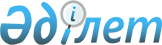 О внесении изменений в приказ Министра национальной экономики Республики Казахстан от 27 ноября 2018 года № 85 "Об утверждении формы договора гарантии" и признании утратившими силу некоторых приказов Министерства национальной экономики Республики КазахстанПриказ Министра национальной экономики Республики Казахстан от 12 июля 2023 года № 136. Зарегистрирован в Министерстве юстиции Республики Казахстан 17 июля 2023 года № 33092
      ПРИКАЗЫВАЮ:
      1. Внести в приказ Министра национальной экономики Республики Казахстан от 27 ноября 2018 года № 85 "Об утверждении формы договора гарантии" (зарегистрирован в Реестре государственной регистрации нормативных правовых актов за № 17809) следующие изменения:
      в Договоре гарантии № ____, утвержденном указанным приказом:
      преамбулу изложить в следующей редакции:
      "Акционерное общество "Фонд развития предпринимательства "Даму" в лице __________, действующего на основании ________, именуемое в дальнейшем "Гарант", с одной стороны, Акционерное общество/Товарищество с ограниченной ответственностью/иная форма юридического лица (выбрать необходимое) "_______" в лице ____________, действующего на основании ________, именуемое в дальнейшем "Банк второго уровня /Микрофинансовая организация (выбрать необходимое)", с другой стороны, и _______________________________ (полное наименование Заемщика) в лице ___________________________, действующего на основании ___________________________, именуемое (-ый) в дальнейшем "Заемщик", с третьей стороны, далее совместно именуемые Стороны, а по отдельности как указано выше или "Сторона", в соответствии с:
      постановлением Правительства Республики Казахстан от 13 ноября 2018 года № 746 "Об утверждении Государственной программы развития продуктивной занятости и массового предпринимательства на 2017 – 2021 годы "Еңбек" (далее – Программа);
      приказом Министра национальной экономики Республики Казахстан от 27 ноября 2018 года № 84 "Об утверждении Правил кредитования/микрокредитования в городах и моногородах и Правил гарантирования по кредитам/микрокредитам, выдаваемым микрофинансовыми организациями/банками второго уровня в городах" заключили настоящий договор гарантии (далее – Договор) о нижеследующем.";
      подпункт 8) пункта 1 изложить в следующей редакции:
      "8) организация, осуществляющая микрофинансовую деятельность (далее – МФО) – микрофинансовая организация, кредитное товарищество, ломбард, осуществляющие деятельность по предоставлению микрокредитов;";
      пункт 7 изложить в следующей редакции:
      "7. Подписанием настоящего Договора Заемщик предоставляет Банку/МФО право представлять Гаранту любую информацию, касающуюся Заемщика, кредитного договора, его содержания и его исполнения, в том числе сведения, составляющие коммерческую, банковскую и иную охраняемую законом тайну, включая, но не ограничиваясь информацией об изменениях и дополнениях кредитного договора, осуществленных по нему выплатах и платежах, просрочках исполнения по нему, о погашенных суммах и остатках ссудной задолженности по кредитному договору. Заемщик также дает свое безотзывное и безусловное согласие Гаранту и Банку/МФО на сбор и обработку персональных данных о нем в соответствии со статьей 8 Закона Республики Казахстан "О персональных данных и их защите" (для физических лиц).";
      подпункт 10) пункта 15 изложить в следующей редакции:
      "10) по требованию Гаранта представить Гаранту согласие на предоставление Комитету государственных доходов Министерства финансов Республики Казахстан, в соответствии с пунктом 14 Положения о Комитете государственных доходов Министерства финансов Республики Казахстан, утвержденного приказом Министра финансов Республики Казахстан от 14 июня 2016 года № 306, следующих сведений:
      доходы;
      численность работников;
      расходы по начисленным доходам работников и иным выплатам физическим лицам;
      среднемесячная заработная плата на одного работника;
      сумма налоговых выплат;".
      2. Признать утратившими силу некоторые приказы Министерства национальной экономики Республики Казахстан по перечню согласно приложению, к настоящему приказу.
      3. Департаменту государственной поддержки и защиты предпринимательства Министерства национальной экономики Республики Казахстан в установленном законодательством Республики Казахстан порядке обеспечить государственную регистрацию настоящего приказа в Министерстве юстиции Республики Казахстан и его размещение на интернет-ресурсе Министерства национальной экономики Республики Казахстан.
      4. Контроль за исполнением настоящего приказа возложить на первого вице-министра национальной экономики Республики Казахстан.
      5. Настоящий приказ вводится в действие по истечении десяти календарных дней после дня его первого официального опубликования.
       "СОГЛАСОВАН"Министерство культуры и спортаРеспублики Казахстан Перечень утративших силу некоторых приказов Министерства национальной экономики Республики Казахстан
      1. Приказ Министра национальной экономики Республики Казахстан от 13 июля 2016 года № 320 "Об утверждении типовой формы договора о субсидировании и гарантировании по микрокредитованию в рамках Единой программы поддержки и развития бизнеса "Дорожная карта бизнеса 2020" (зарегистрирован в Реестре государственной регистрации нормативных правовых актов за № 14084).
      2. Приказ Министра национальной экономики Республики Казахстан от 13 апреля 2018 года № 153 "Об утверждении Методики оценки деятельности административных государственных служащих корпуса "Б" Министерства национальной экономики Республики Казахстан" (зарегистрирован в Реестре государственной регистрации нормативных правовых актов за № 16848).
      3. Приказ Министра национальной экономики Республики Казахстан от 27 мая 2019 года № 44 "Об утверждении Перечня специально отведенных мест для размещения афиш культурных, спортивных и спортивно-массовых мероприятий" (зарегистрирован в Реестре государственной регистрации нормативных правовых актов за № 18746).
					© 2012. РГП на ПХВ «Институт законодательства и правовой информации Республики Казахстан» Министерства юстиции Республики Казахстан
				
      Министр национальной экономикиРеспублики Казахстан 

А. Куантыров
Приложение к приказу
Министр национальной экономики
Республики Казахстан
от 12 июля 2023 года № 136